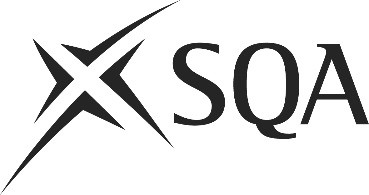 Unit PPL2PC30 (HK8R 04)	Prepare, Cook and Finish Noodle DishesI confirm that the evidence detailed in this unit is my own work.I confirm that the candidate has achieved all the requirements of this unit.I confirm that the candidate’s sampled work meets the standards specified for this unit and may be presented for external verification.Unit PPL2PC30 (HK8R 04)	Prepare, Cook and Finish Noodle DishesThis page is intentionally blankUnit PPL2PC30 (HK8R 04)	Prepare, Cook and Finish Noodle DishesUnit PPL2PC30 (HK8R 04)	Prepare, Cook and Finish Noodle DishesUnit PPL2PC30 (HK8R 04)	Prepare, Cook and Finish Noodle DishesUnit PPL2PC30 (HK8R 04)	Prepare, Cook and Finish Noodle DishesSupplementary evidenceCandidate’s nameCandidate’s signatureDateAssessor’s nameAssessor’s signatureDateCountersigning — Assessor’s name(if applicable)Countersigning — Assessor’s signature(if applicable)DateInternal verifier’s nameInternal verifier’s signatureDateCountersigning — Internal verifier’s name(if applicable)Countersigning — Internal verifier’s signature(if applicable)DateExternal Verifier’s initials and date (if sampled)Unit overviewThis unit is about preparing, cooking and finishing fresh noodles, dried noodles and noodle dishes.Both fresh and dried noodles are included in the unit and a range of preparation and cooking methods associated with noodles.The preparation and cooking techniques covered include:portioningboilingsoakingcombining cooking methodsSufficiency of evidenceThere must be sufficient evidence to ensure that the candidate can consistently achieve the required standard over a period of time in the workplace or approved realistic working environment.Performance criteriaWhat you must do:There must be evidence for all Performance Criteria (PC). The assessor must assess PCs 1–5 by directly observing the candidate’s work.For PC 6, if it is not possible to observe both ‘holding’ and ‘serving’, alternative methods of assessment may be used for one of them (i.e. either holding or serving) but the assessor must observe the other.PC 7 may be assessed by alternative methods if observation is not possible.1	Check the noodles and other ingredients meet dish requirements.2	Choose and use the correct tools and equipment correctly for preparing, cooking and finishing noodle dishes.3	Prepare and cook the noodles and other ingredients to meet dish requirements.4	Ensure the noodle dish has the correct flavour, colour, texture and quantity.5	Present and garnish the noodle dish to meet requirements.6	Ensure the noodle dish is at the correct temperature for holding and serving.7	Store any cooked noodle dishes not for immediate use in line with food safety regulations.Scope/RangeScope/RangeScope/RangeWhat you must cover:What you must cover:What you must cover:All scope/range must be covered. There must be performance evidence, gathered through direct observation by the assessor of the candidate’s work for:All scope/range must be covered. There must be performance evidence, gathered through direct observation by the assessor of the candidate’s work for:All scope/range must be covered. There must be performance evidence, gathered through direct observation by the assessor of the candidate’s work for:both:(a)	fresh noodles(b)	dried noodlesfour from:(c)	soaking(d)	blanching(e)	straining(f)	mixing(g)	boiling(h)	steaming(i)	deep frying(j)	wok frying(k)	combining cooking methodsboth:(l)	garnishing(m)	presentingEvidence for the remaining points under ‘what you must cover’ may be assessed through questioning or witness testimony.Evidence referenceEvidence descriptionDatePerformance criteriaPerformance criteriaPerformance criteriaPerformance criteriaPerformance criteriaPerformance criteriaPerformance criteriaScope/RangeScope/RangeScope/RangeScope/RangeScope/RangeScope/RangeScope/RangeScope/RangeScope/RangeScope/RangeScope/RangeScope/RangeScope/RangeEvidence referenceEvidence descriptionDateWhat you must doWhat you must doWhat you must doWhat you must doWhat you must doWhat you must doWhat you must doWhat you must coverWhat you must coverWhat you must coverWhat you must coverWhat you must coverWhat you must coverWhat you must coverWhat you must coverWhat you must coverWhat you must coverWhat you must coverWhat you must coverWhat you must coverEvidence referenceEvidence descriptionDate1234567abcdefghijklmKnowledge and understandingKnowledge and understandingEvidence referenceand dateWhat you must know and understandWhat you must know and understandEvidence referenceand dateFor those knowledge statements that relate to how the candidate should do something, the assessor may be able to infer that the candidate has the necessary knowledge from observing their performance or checking products of their work. In all other cases, evidence of the candidate’s knowledge and understanding must be gathered by alternative methods of assessment (eg oral or written questioning).For those knowledge statements that relate to how the candidate should do something, the assessor may be able to infer that the candidate has the necessary knowledge from observing their performance or checking products of their work. In all other cases, evidence of the candidate’s knowledge and understanding must be gathered by alternative methods of assessment (eg oral or written questioning).Evidence referenceand date1Different types of noodle dishes and their characteristics2How to select the correct type, quality and quantity of noodles and other ingredients to meet dish requirements3What quality points to look for in noodles4Why and to whom you should report any problems with the noodles or other ingredients5The correct tools and equipment to carry out the required preparation and cooking methods6How to carry out each of the preparation, cooking and finishing methods according to dish requirements7Why it is important to use the correct techniques, tools and equipment when preparing, cooking and finishing noodle dishes8The correct temperatures for cooking noodles and why these temperatures are important9How to check and adjust noodle dishes to make sure they have the correct colour, flavour, texture and quantity10The correct temperature for holding and serving noodle dishes11How to store uncooked, dried and fresh noodles12How to store cooked noodles and noodle dishes13Healthy eating options when preparing, cooking and finishing noodle dishesEvidenceEvidenceDate123456Assessor feedback on completion of the unit